להלן שעות פעילות קופת היכל התרבות בפסח, יום הזיכרון ויום העצמאותיום ב		22/4/24		ערב פסח				הקופה סגורהיום ג		23/4/24		חג 					הקופה סגורהג-ד			24-25/4/24	חול המועד 			הקופה סגורהיום ו			26/4/24		חול המועד			הקופה סגורהיום א		28/4/24		ערב חג שני 			הקופה סגורהיום ב		29/4/24		חג					הקופה סגורה					יום שני		13/5/24						      08:30-13:00יום שלישי      14/5/24			חג 				הקופה סגורה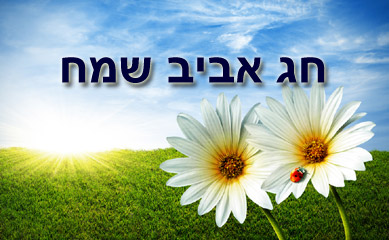 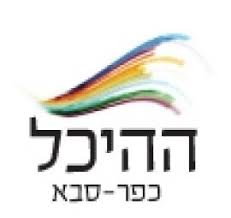 